БЮЛЛЕТЕНЬ ТЕХНИЧЕСКОГО ОБСЛУЖИВАНИЯпереиздание №68/2008 27 ноября 2008[Страница HTML, доступная для печати] 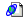 [Страница HTML, доступная для печати] Это переиздание заменяет все предыдущие варианты. Пожалуйста, уничтожьте все предыдущие издания. Обращайтесь только к электронной версии этого бюллетеня в FordEtis. Рубрика "Краткое содержание" обновлена, чтобы включить важные сведения по молдингам (для наружных панелей отделки стоек "А") и их фиксаторов.Нормы рабочего времени для операции 42 115 0 - Лобовое стекло - РемонтМатериалыИнструкции по обслуживанию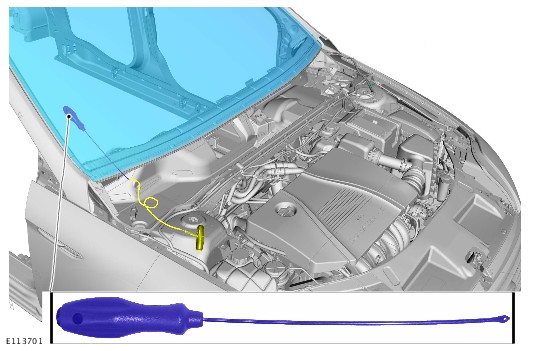 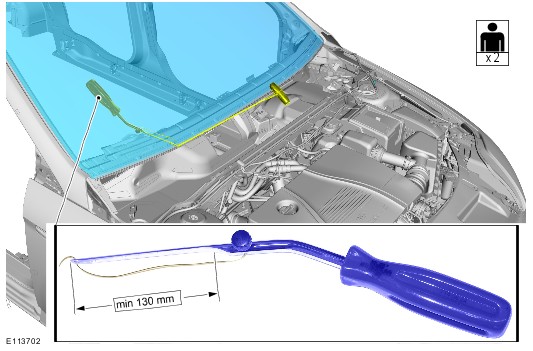 Это переиздание заменяет все предыдущие варианты. Пожалуйста, уничтожьте все предыдущие издания. Обращайтесь только к электронной версии этого бюллетеня в FordEtis. Рубрика "Краткое содержание" обновлена, чтобы включить важные сведения по молдингам (для наружных панелей отделки стоек "А") и их фиксаторов.Нормы рабочего времени для операции 42 115 0 - Лобовое стекло - РемонтМатериалыИнструкции по обслуживанию